Voorbeeldbrief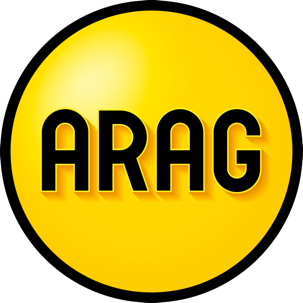 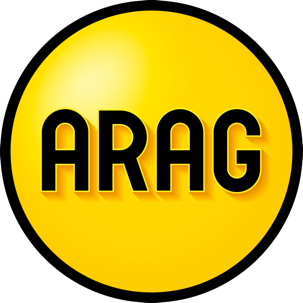 Opzegging door werknemerBent u werknemer en wilt u uw arbeidsovereenkomst opzeggen, maar wilt u de mogelijkheden en risico’s weten. Gebruik dan onderstaande informatie en de voorbeeldbrief kunt u gebruiken voor het opzeggen van het dienstverband.Algemene informatie:Dit is een voorbeeldbrief van ARAG. U kunt deze brief aanpassen aan uw situatie;U bent zelf verantwoordelijk voor uw brief;Verstuur uw brief aangetekend. Bewaar het verzendbewijs en een kopie van de verstuurde brief;Heeft u juridische hulp nodig? Neem dan contact op via www.arag.nl. Inhoudelijke tips:Houd bij het opzeggen rekening met de opzegtermijn. U loopt namelijk het risico dat de werkgever bij de verkeerde opzegtermijn een schadevergoeding wil vorderen. De opzegtermijn kunt u vinden in uw arbeidsovereenkomst en/of de cao, als die van toepassing is. Staat dit niet hierin vermeld, dan geldt de wettelijke opzegtermijn. Wij streven ernaar dit voorbeelddocument regelmatig te controleren op inhoud en actualiteit. ARAG kan niet aansprakelijk worden gesteld voor onjuistheden in het document of problemen die voortkomen uit het (onjuist) gebruik hiervan.Aan[Naam werkgever][t.a.v. Afdeling personeelszaken]
[Adres]
[Postcode en plaats][Woonplaats, datum]Betreft: opzegging arbeidsovereenkomstGeachte heer/mevrouw [naam werkgever],Optioneel: Naar aanleiding van ons gesprek van (datum)Met deze brief deel ik u hierbij mede dat ik met inachtneming van mijn opzegtermijn van [opzegtermijn] maand(en) mijn arbeidsovereenkomst opzeg tegen [einddatum]. 
Mijn laatste werkdag zal [einddatum] zijn.  Optioneel:  Graag wil(de) ik u bedanken voor de prettige samenwerking.Mocht u de bovengenoemde opzeggingsdatum niet accepteren, omdat mijn contract anders bepaalt, dan geldt deze opzegging als gedaan tegen de juiste datum. Ik verzoek u vriendelijk om uiterlijk binnen één maand na de einddatum van het dienstverband de bruto-/netto specificatie te verstrekken ter zake van de eindafrekening en het netto-equivalent hiervan binnen hetzelfde tijdsbestek over te maken op het bij u bekende rekeningnummer. Graag ontvang ik een bevestiging dat u deze opzegging ontvangen heeft. Optioneel: Ook ontvang ik graag een positief getuigschrift.

Met vriendelijke groet,[Naam en handtekening][Adres][E-mail]